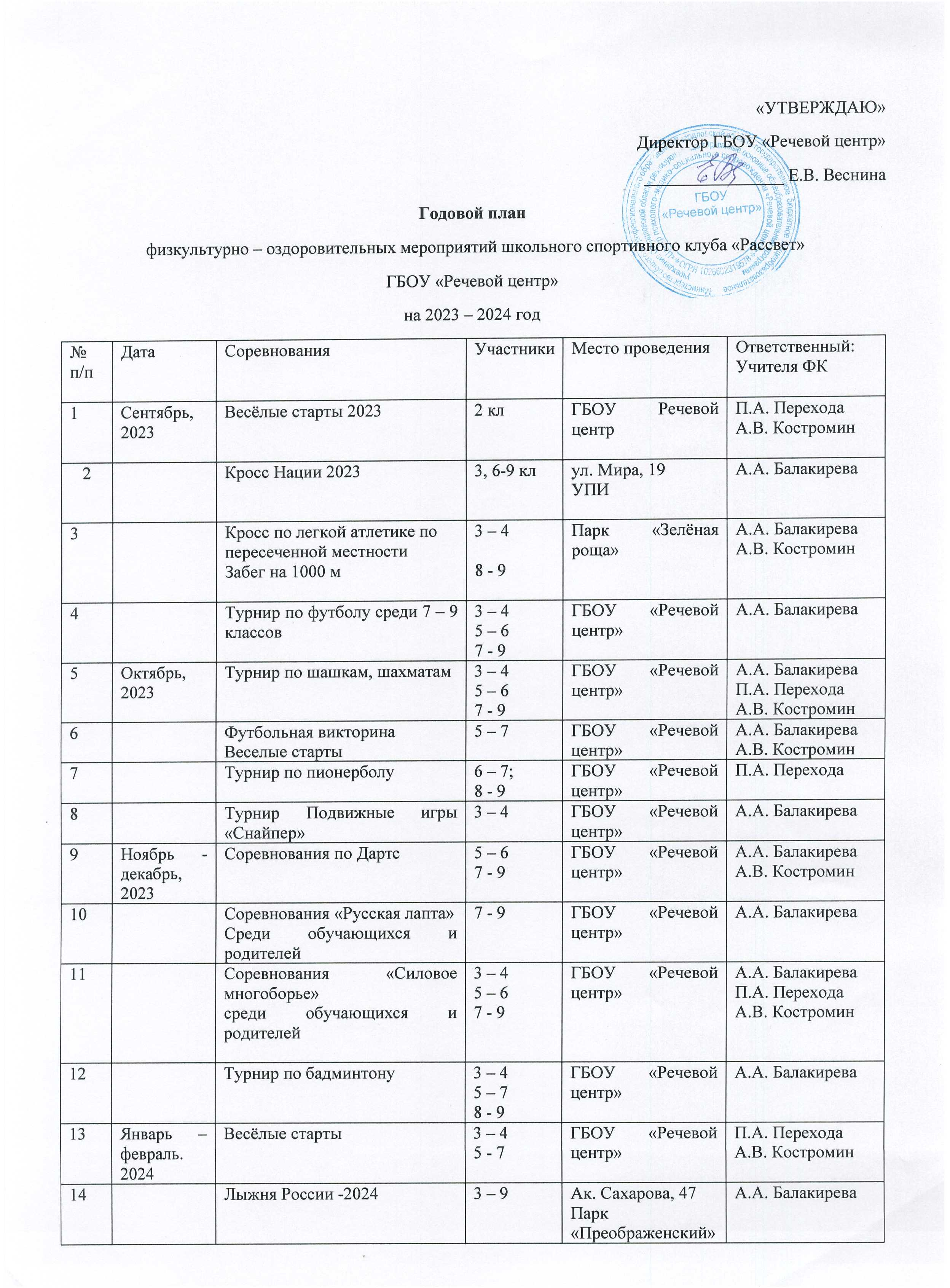 «УТВЕРЖДАЮ»Директор ГБОУ «Речевой центр»________________ Е.В. ВеснинаГодовой план физкультурно – оздоровительных мероприятий школьного спортивного клуба «Рассвет»ГБОУ «Речевой центр» на 2023 – 2024 годРуководитель ШСК «Рассвет», учитель физической культуры:  _________________________/А.А. Балакирева/№ п/пДата СоревнованияУчастникиМесто проведенияОтветственный: Учителя ФК1Сентябрь, 2023Весёлые старты 20232 клГБОУ Речевой центрП.А. ПереходаА.В. Костромин2Кросс Нации 20233, 6-9 клул. Мира, 19УПИА.А. Балакирева3Кросс по легкой атлетике по пересеченной местностиЗабег на 1000 м 3 – 48 - 9Парк «Зелёная роща»А.А. БалакиреваА.В. Костромин4Турнир по футболу среди 7 – 9 классов3 – 45 – 67 - 9ГБОУ «Речевой центр»А.А. Балакирева5Октябрь, 2023Турнир по шашкам, шахматам3 – 45 – 67 - 9ГБОУ «Речевой центр»А.А. БалакиреваП.А. ПереходаА.В. Костромин6Футбольная викторинаВеселые старты5 – 7 ГБОУ «Речевой центр»А.А. БалакиреваА.В. Костромин7Турнир по пионерболу  6 – 7; 8 - 9 ГБОУ «Речевой центр»П.А. Перехода8Турнир Подвижные игры «Снайпер»3 – 4ГБОУ «Речевой центр»А.А. Балакирева9Ноябрь - декабрь, 2023Соревнования по Дартс5 – 67 - 9ГБОУ «Речевой центр»А.А. БалакиреваА.В. Костромин10Соревнования «Русская лапта»Среди обучающихся и родителей7 - 9ГБОУ «Речевой центр»А.А. Балакирева11Соревнования «Силовое многоборье»среди обучающихся и родителей3 – 45 – 67 - 9ГБОУ «Речевой центр»А.А. БалакиреваП.А. ПереходаА.В. Костромин12Турнир по бадминтону3 – 45 – 78 - 9ГБОУ «Речевой центр»А.А. Балакирева13Январь – февраль. 2024Весёлые старты3 – 45 - 7ГБОУ «Речевой центр»П.А. ПереходаА.В. Костромин14Лыжня России -20243 – 9 Ак. Сахарова, 47Парк «Преображенский»А.А. Балакирева15Военно-спортивная эстафета «Сильные, смелые, ловкие»7 - 9ГБОУ «Речевой центр»А.А. БалакиреваП.А. ПереходаА.В. Костромин16Конкурс рисунков «Моя спортивная семья»Спортивная эстафета «Мама, папа, я – спортивная семья»1 - 2ГБОУ «Речевой центр»А.А. БалакиреваП.А. ПереходаА.В. КостроминМарт, 2024Турнир по пинг-понгу3 - 5ГБОУ «Речевой центр»А.А. БалакиреваА.В. Костромин17Международный Конкурс – игра по физической культуре «Орлёнок»36 - 8ЦДО «Снейл»www.снейл.рф18Спортивные состязания «А ну-ка девочки!»7 - 9ГБОУ «Речевой центр»А.А. Балакирева19Соревнования по прыжкам «Веселая скакалка»3-45-7ГБОУ «Речевой центр»П.А. ПереходаА.В. Костромин20Апрель, 2024Военно-патриотическая игра «Зарница»6 – 9 ГБОУ «Речевой центр»А.А. БалакиреваП.А. ПереходаА.В. Костромин21Соревнования по подвижным играм «Снайпер»3 – 45 – 67  - 8ГБОУ «Речевой центр»А.А. БалакиреваП.А. ПереходаА.В. Костромин22Турнир по пионерболу2-45 - 7ГБОУ «Речевой центр»А.А. БалакиреваП.А. ПереходаА.В. Костромин23Май, 2024Участие в фестивале (г.  Москва)«Футбол в школе»1 – 36 - 9ГБОУ «Речевой центр»А.А. БалакиреваП.А. ПереходаА.В. Костромин24Веселые старты «Футбольная эстафета»1 – 36 - 9ГБОУ «Речевой центр»А.А. БалакиреваП.А. ПереходаА.В. Костромин25Турнир по футболу среди родителей1 - 3ГБОУ «Речевой центр»А.А. Балакирева